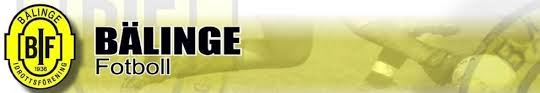 Lagindelning:Bälinge Svart:WilmaThindra SigneIdaMoa ALina AMoa GLina MWEster B	Agnes P	Bälinge Gul:Ester ESMoa DNellieEmilieAgnes LVeraOliwiaFelicia HRebeckaBellaFelicia R